?АРАР				       	      	                         ПОСТАНОВЛЕНИЕ «22» май 2019 й.	                                            №74                                от «22» мая 2019 г.О внесении изменений в постановление главы сельского поселения Ростовский сельсовет от 09.02.2018 №13 «Об утверждении административного регламента предоставления муниципальной услуги Администрацией сельского поселения Ростовский сельсовет муниципального района Мечетлинский район Республики Башкортостан «Принятие на учет граждан в качестве нуждающихся в жилых помещениях»            В соответствии с постановлением Правительства РФ от 16.08.2012 №840 (в редакции от 13.06.2018 №676), п о с т а н о в л я ю:1. Внести в постановление главы сельского поселения Ростовский сельсовет от 09.02.2018 №13 «Об утверждении административного регламента предоставления муниципальной услуги Администрацией сельского поселения Ростовский сельсовет муниципального района Мечетлинский район Республики Башкортостан «Принятие на учет граждан в качестве нуждающихся в жилых помещениях» следующие изменения:1.  п.5.10. изложить в следующей редакции: Результат рассмотрения жалобы: «Администрация, многофункциональный центр, учредитель многофункционального центра, привлекаемая организация вправе оставить  жалобу без ответа по существу поставленных в ней вопросов в следующих случаях:
-наличие в жалобе нецензурных либо оскорбительных выражений, угроз жизни, здоровью и имуществу должностного лица, а также членов его семьи;
-отсутствие возможности прочитать какую-либо часть текста жалобы, фамилию, имя, отчество (при наличии) и (или) почтовый адрес заявителя, указанные в жалобе;
-текст письменного обращения не позволяет определить суть предложения, заявления или жалобы;
-уполномоченный на рассмотрение жалобы орган, предоставляющий услугу, сообщает заявителю об оставлении жалобы без ответа в течение 3 рабочих дней со дня регистрации жалобы». 2. Разместить настоящее постановление на сайте администрации сельского поселения Ростовский сельсовет в сети Интернет и в здании Администрации сельского поселения.3. Контроль за выполнением настоящего постановления оставляю за собой.Глава сельского поселения                                                                                            Ф.В. АхметшинБАШКОРТОСТАН РЕСПУБЛИКА№ЫМ»СЕТЛЕ РАЙОНЫМУНИЦИПАЛЬ РАЙОНЫ*РОСТОВ АУЫЛ БИЛ»М»3ХАКИМИ»ТЕ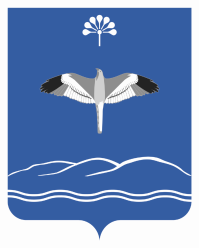 АДМИНИСТРАЦИЯСЕЛЬСКОГО ПОСЕЛЕНИЯРОСТОВСКИЙ СЕЛЬСОВЕТМУНИЦИПАЛЬНОГО РАЙОНАМЕЧЕТЛИНСКИЙ РАЙОНРЕСПУБЛИКИ БАШКОРТОСТАН